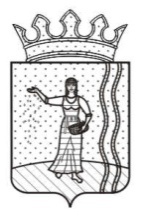 АДМИНИСТРАЦИЯЗАВОДО-ТЮШЕВСКОГО СЕЛЬСКОГО ПОСЕЛЕНИЯОКТЯБРЬСКОГО МУНИЦИПАЛЬНОГО РАЙОНА ПЕРМСКОГО КРАЯПОСТАНОВЛЕНИЕ           28.10.2016                                                                                          № 121Об утверждении Положения о порядке сообщения лицами, замещающими должности муниципальной службы в Администрации Заводо-Тюшевского сельского поселенияОктябрьского муниципального района Пермского края  о возникновении личной заинтересованности при исполнении должностных обязанностей, котораяприводит или может привести к конфликту интересовВ соответствии с Федеральным законом от 25 декабря 2008 г. N 273-ФЗ "О противодействии коррупции", Указом Президента Российской Федерации от 22 декабря 2015 г. N 650 "О порядке сообщения лицами, замещающими отдельные государственные должности Российской Федерации, должности федеральной государственной службы, и иными лицами о возникновении личной заинтересованности при исполнении должностных обязанностей, которая приводит или может привести к конфликту интересов, и о внесении изменений в некоторые акты Президента Российской Федерации", Указом губернатора Пермского края от 20 октября 2015 г. N 149 "Об отдельных мерах по противодействию коррупции, принимаемых заместителями председателя Правительства Пермского края, руководителями исполнительных органов государственной власти Пермского края", Администрация Заводо-Тюшевского сельского поселения ПОСТАНОВЛЯЕТ:1. Утвердить прилагаемое Положение о порядке сообщения лицами, замещающими должности муниципальной службы в Администрации Заводо-Тюшевского сельского поселения Октябрьского муниципального района Пермского края о возникновении личной заинтересованности при исполнении должностных обязанностей, которая приводит или может привести к конфликту интересов.2. Настоящее постановление вступает в силу со дня его обнародования и подлежит размещению на официальном сайте Заводо-Тюшевского сельского поселения Октябрьского  муниципального района.3. Контроль за исполнением постановления оставляю за собой.Глава Заводо-Тюшевскогосельского поселения                                                                    Г.А.НасретдиновУТВЕРЖДЕНпостановлением АдминистрацииЗаводо-Тюшевского сельского поселенияОктябрьского муниципального районаПермского края от 28.10.2016 № 121 ПОЛОЖЕНИЕО ПОРЯДКЕ СООБЩЕНИЯ ЛИЦАМИ, ЗАМЕЩАЮЩИМИ ДОЛЖНОСТИМУНИЦИПАЛЬНОЙ СЛУЖБЫ В АДМИНИСТРАЦИИ ЗАВОДО-ТЮШЕВСКОГО СЕЛЬСКОГО ПОСЕЛЕНИЯ ОКТЯБРЬСКОГО МУНИЦИПАЛЬНОГО РАЙОНА ПЕРМСКОГО КРАЯ О ВОЗНИКНОВЕНИИ ЛИЧНОЙ ЗАИНТЕРЕСОВАННОСТИ ПРИ ИСПОЛНЕНИИ ДОЛЖНОСТНЫХ ОБЯЗАННОСТЕЙ, КОТОРАЯ ПРИВОДИТ ИЛИ МОЖЕТ ПРИВЕСТИ К КОНФЛИКТУ ИНТЕРЕСОВ1. Настоящим Положением о порядке сообщения лицами, замещающими должности муниципальной службы в Администрации Заводо-Тюшевского сельского поселения  Октябрьского муниципального района Пермского края о возникновении личной заинтересованности при исполнении должностных обязанностей, которая приводит или может привести к конфликту интересов (далее - Положение) определяется порядок сообщения лицами, замещающими должности муниципальной службы в Администрации Заводо-Тюшевского сельского поселения Октябрьского муниципального района Пермского края (далее - муниципальные служащие), о возникновении личной заинтересованности при исполнении должностных обязанностей, которая приводит или может привести к конфликту интересов.2. Муниципальные служащие обязаны в соответствии с законодательством Российской Федерации о противодействии коррупции сообщать о возникновении личной заинтересованности при исполнении должностных обязанностей, которая приводит или может привести к конфликту интересов, а также принимать меры по предотвращению или урегулированию конфликта интересов.Муниципальными служащими, для которых работодателем является глава Заводо-Тюшевского сельского поселения, уведомление составляется на имя работодателя и передается лично должностному лицу Администрации Заводо-Тюшевского сельского поселения, ответственному за кадровую работу и осуществляющему функции по профилактике коррупционных и иных правонарушений (далее - должностное лицо), для регистрации.Сообщение оформляется в письменной форме в виде уведомления о возникновении личной заинтересованности при исполнении должностных обязанностей, которая приводит или может привести к конфликту интересов (далее - Уведомление), согласно приложению 1 к настоящему Положению.Должностное лицо обеспечивают регистрацию уведомления в журнале регистрации уведомлений о возникновении личной заинтересованности при исполнении должностных обязанностей, которая приводит или может привести к конфликту интересов, по форме согласно приложению 2 к настоящему Порядку.Зарегистрированная и заверенная копия уведомления выдается муниципальному служащему, подавшему уведомление.Листы журнала регистрации уведомлений должны быть пронумерованы, прошнурованы и скреплены гербовой печатью.Журнал регистрации уведомлений хранится в шкафах (сейфах), обеспечивающих защиту от несанкционированного доступа.Зарегистрированное уведомление в день получения передается для рассмотрения работодателю.3. В ходе предварительного рассмотрения уведомлений работодатель имеет право получать в установленном порядке от лиц, направивших уведомления, пояснения по изложенным в них обстоятельствам и направлять в установленном порядке запросы в федеральные органы государственной власти, органы государственной власти субъектов Российской Федерации, иные государственные органы, органы местного самоуправления и заинтересованные организации.4. По результатам предварительного рассмотрения уведомлений, поступивших в соответствии с пунктом 3 настоящего Положения по поручению работодателя, должностным лицом Администрации Заводо-Тюшевского сельского поселения подготавливается мотивированное заключение на каждое из них.Уведомления, заключения и другие материалы, полученные в ходе предварительного рассмотрения уведомлений, представляются работодателю в течение семи рабочих дней со дня поступления уведомлений в Администрацию Заводо-Тюшевского сельского поселения.В случае направления запросов, указанных в пункте 3 настоящего Положения, уведомления, заключения и другие материалы представляются работодателю в течение 45 дней со дня поступления уведомлений в Администрацию Заводо-Тюшевского сельского поселения. Указанный срок может быть продлен, но не более чем на 30 дней.5. Работодателем по результатам рассмотрения уведомлений принимается одно из следующих решений:а) признать, что при исполнении должностных обязанностей лицом, направившим уведомление, конфликт интересов отсутствует;б) признать, что при исполнении должностных обязанностей лицом, направившим уведомление, личная заинтересованность приводит или может привести к конфликту интересов;в) признать, что лицом, направившим уведомление, не соблюдались требования об урегулировании конфликта интересов.6. В случае принятия решения, предусмотренного подпунктом "б" пункта 5 настоящего Положения, в соответствии с законодательством Российской Федерации работодатель принимает меры или обеспечивает принятие мер по предотвращению или урегулированию конфликта интересов либо рекомендует лицу, направившему уведомление, принять такие меры.7. В случае принятия решения, предусмотренного подпунктом "в" пункта 5 настоящего Положения, работодатель направляет материалы и документы, указанные в пункте 4 настоящего Положения, на рассмотрение в комиссию по соблюдению требований к служебному поведению муниципальных служащих Заводо-Тюшевского сельского поселения Октябрьского муниципального района и урегулированию конфликта интересов. Комиссия рассматривает уведомления и принимает по ним решения в порядке, установленном Положением о комиссии по соблюдению требований к служебному поведению муниципальных служащих Администрации Заводо-Тюшевского сельского поселения Октябрьского  муниципального района Пермского края и урегулированию конфликта интересов.Приложение 1к Положениюо порядке сообщения лицами,замещающими должности муниципальной службыв Администрации Заводо-Тюшевского сельского поселения Октябрьского муниципального района Пермского края о возникновении личнойзаинтересованности при исполнении должностныхобязанностей, которая приводит или можетпривести к конфликту интересов____________________________  (отметка об ознакомлении)                                    Главе Заводо-Тюшевского сельского поселения Октябрьского муниципального района                                    Пермского края от ____________________________________                                          (Ф.И.О., замещаемая должность)УВЕДОМЛЕНИЕо возникновении личной заинтересованности при исполнениидолжностных обязанностей, которая приводитили может привести к конфликту интересов    Сообщаю о возникновении у меня личной заинтересованности при исполнении должностных  обязанностей,  которая приводит или может привести к конфликту интересов                                                   (нужное подчеркнуть).    Обстоятельства,   являющиеся     основанием     возникновения    личной заинтересованности: __________________________________________________________________________________________________________________________________________________________      Должностные  обязанности,  на  исполнение  которых  влияет   или  может повлиять личная заинтересованность: _____________________________________________________________________________________________________________________________________________    Предлагаемые  меры   по  предотвращению  или  урегулированию  конфликта интересов: __________________________________________________________________________________________________________________________________________________________    Намереваюсь (не намереваюсь) лично присутствовать на заседании комиссии по соблюдению требований к служебному  поведению муниципальных служащих при Администрации  Заводо-Тюшевского сельского поселения Октябрьского муниципального района и урегулированию конфликта интересов при рассмотрении настоящего уведомления                                                   (нужное подчеркнуть)."___" _________ 20__ г. _____________________________ ________________________________                                         (подпись лица, направляющего  (расшифровка подписи) уведомление)Приложение 2к Положениюо порядке сообщения лицами,замещающими должности муниципальной службыв Администрации Заводо-Тюшевского сельского поселения Октябрьского муниципального района Пермского края о возникновении личнойзаинтересованности при исполнении должностныхобязанностей, которая приводит или можетпривести к конфликту интересовЖУРНАЛРЕГИСТРАЦИИ УВЕДОМЛЕНИЙо возникшем конфликте интересов или о возможности его возникновенияп/пп/пДата регистрацииРегистрационный номерФИО лица, направившего уведомлениеДолжность лица, направившего уведомлениеФИО, подпись регистратора123456